«Учимся правильно вести себя на дороге»Маленькие  дети – особая  категория  пешеходов  и  пассажиров. Зачастую  виновниками  дорожно-транспортных  происшествий  являются сами  малыши, которые играют  вблизи   дорог, переходят  улицу  в  неположенных  местах,  неправильно  входят  в транспортные  средства  и  выходят  из них. 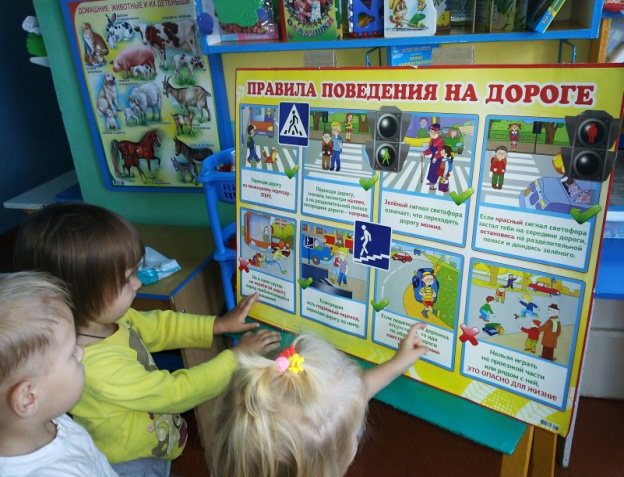 Вот  почему  с  самого  раннего   возраста  необходимо учить  детей  безопасному  поведению  на  улицах, дорогах,  в  транспорте  и  правилам  дорожного  движения. В  этом  должны принимать участие и родители, и  детский  сад, а в дальнейшем, конечно же, школа  и  другие   образовательные   учреждения.Учитывая  значимость работы в данном направлении, и   то обстоятельство, что детский сад является самой первой ступенью в системе непрерывного образования,  особое  внимание  в  нашей  группе  «Семицветик»  уделяется  обучению   детей   правилам   дорожного  движения. В  своей работе  мы  внедряем  разные  приемы  и  методы. Самым  эффективным способом  изучения  элементарных  правил  поведения  на  дороге  до  детей  является  игра, где  они  являются  участниками. В  процессе  игры  дети  усваивают основные   правила  и  требования,  понимают,  кто  такой  пешеход,  водитель  и регулировщик.В  нашей  группе  «Семицветик»  согласно  возрасту  детей  и  требованиям программы  имеется  уголок  безопасности  дорожного  движения,  иллюстративный  материал, а  также  рекомендации  для  родителей  по профилактике  дорожно-транспортного  травматизма.В уголке по ПДД дети играют, а заодно получают знания о том, что на улицах есть дома, большие и маленькие, тротуары, улица. Во время игры с машинами они замечают, что машины бывают легковые  и  грузовые, усваивают  правила поведения  в транспорте, при переходе дороги, на тротуаре, знакомятся с сигналами светофора. Солонина С.М., воспитатель МКДОУ д/с № 13 с. Арзгир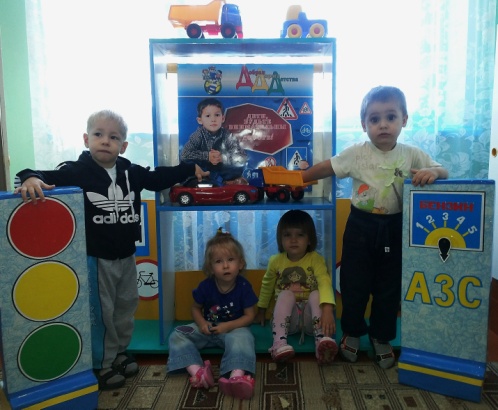 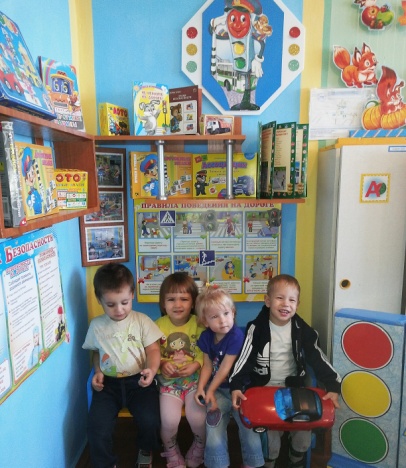 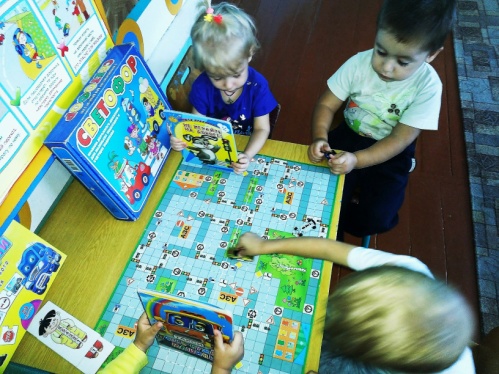 